Танцевальная викторина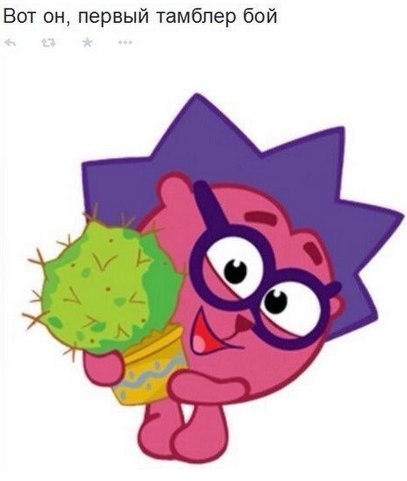 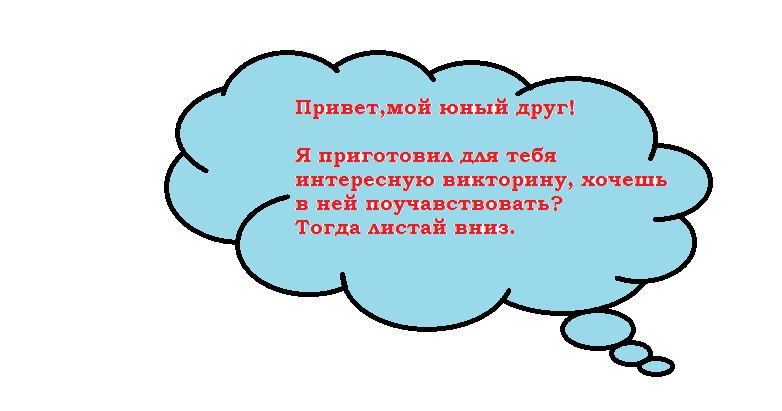 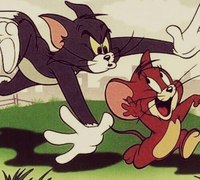 Твоя задача найти правильный ответ1. Можно ли кушать во время занятий?А) ДаБ) Немного можноВ) Нельзя, потому что можно подавиться2. На занятии можно веселиться?А) ДаБ) Нет, на занятии нужно слушать учителяВ) Немного3. В чем нужно приходить на занятие?А) В пижамеБ) В танцевальной одежде и балеткахВ) В карнавальном костюме4. Что ты возьмешь с собой на занятие?А) ПопугайчикаБ) Коврик и необходимый инвентарь для занятияВ) Пенал5. На уроке должна быть прическа…?А) Распущенные волосыБ) Пучок (шишка)В) Два хвостикаСпасибо! Ты ответил(а) на все вопросы. Молодец!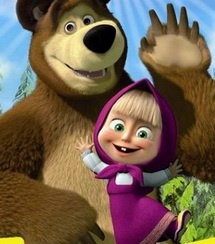 